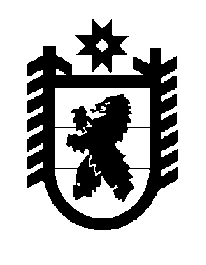 Российская Федерация Республика Карелия    ПРАВИТЕЛЬСТВО РЕСПУБЛИКИ КАРЕЛИЯПОСТАНОВЛЕНИЕот 15 декабря 2011 года № 357-Пг. ПетрозаводскО внесении изменений в постановление Правительства Республики Карелия от 5 февраля 2008 года № 24-ППравительство Республики Карелия п о с т а н о в л я е т:Пункт 2 Целей и условий предоставления субсидий юридическим лицам (за исключением субсидий государственным (муниципальным) учреждениям), индивидуальным предпринимателям, физическим лицам – производителям товаров, работ, услуг из бюджета Республики Карелия, утвержденных постановлением Правительства Республики Карелия от                 5 февраля 2008 года № 24-П «О предоставлении субсидий юридическим лицам (за исключением субсидий государственным (муниципальным) учреждениям), индивидуальным предпринимателям, физическим лицам – производителям товаров, работ, услуг из бюджета Республики Карелия» (Собрание законодательства Республики Карелия, 2008, № 2, ст.162; № 8, ст.1019; № 11, ст.1384; № 12, ст.1571; 2009, № 1, ст.56, 61; № 4, ст.362, 370;  № 7, ст.821; № 8, ст.890; № 10, ст.1149; № 11, ст.1302; № 12, ст.1460; 2010,             № 2, ст.114, 137; № 6, ст.697; № 12, ст.1719; 2011, № 3, ст.310; № 7, ст.1065, Карелия, 2011, 22 ноября) с изменениями, внесенными постановлениями Правительства Республики Карелия от 3 ноября 2011 года № 297-П, от                    16 ноября 2011 года № 304-П, дополнить подпунктом 43 следующего содержания:«43) возмещение затрат (части затрат) на уплату процентов по кредитам, полученным юридическими лицами в российских кредитных организациях на реконструкцию и (или) строительство энергоэффективных предприятий строительной индустрии, выпускающих энергоэффективные и энергосберегающие строительные материалы, конструкции и изделия, в рамках реализации подпрограммы «Стимулирование программ развития жилищного строительства субъектов Российской Федерации» федеральной целевой программы «Жилище» на 2011-2015 годы».           ГлаваРеспублики Карелия                                                                     А.В. Нелидов